CAUSE NO. _______________THE STATE OF TEXAS FOR THE 		§		IN THE _________ COURT OF						§BEST INTEREST AND PROTECTION	§						§OF _______________ (initials only)		§		_________ COUNTY, TEXASCERTIFICATE OF MEDICAL EXAMINATION FOR MENTAL ILLNESS ☐Temporary Mental Health Services	☐Extended Mental Health Services My name is _______________________, M.D. I am a person licensed to practice medicine in the State of Texas, or a person employed by an agency of the United States, having a license to practice medicine in any State of the United States, being duly sworn, state upon oath, to wit: My address is: _______________________________________________________________________ In accordance with the Texas Rules of Civil Evidence, Rule 510 (please initial) ____ I did, prior to my examination of ____________________________________________ hereafter referred to as Proposed Patient, tell them that anything said to me or observations made by me of the Proposed Patient during the initial, or any later examination would be used in a Court of Law and are not privileged. On the ____ day of ____________, 202__, I examined and evaluated the proposed patient, at the following location: _________________________________________ The proposed patient’s address is: _______________________________________________________________________ The proposed patient has been under my care for the following period of time: _____________________________________________________________________A brief diagnosis of the proposed patient’s physical and mental condition on said date is: __________________________________________________________________________________________________________________________________________6. 	An accurate description of the mental health treatment, if any, given by or administered under the direction of the examining physician is as follows: ________________________________________________________________________________________________________________________________________________ In accordance with the Texas Health and Safety Code §574.022, if requesting an Order of Protective Custody for the patient to be immediately restrained pending the hearing please check ALL that apply:  7. I am of the opinion that the Proposed Patient presents a substantial risk of serious harm to self or others if not immediately restrained, which is demonstrated by: The Proposed Patient’s behavior Evidence of severe emotional distress and deterioration in mental condition to the extent that the Proposed Patient cannot remain at liberty. If the proposed patient you are filing on was voluntarily admitted, please check and see attached as incorporated.ONLY Complete this question IF the proposed patient was admitted voluntarily for inpatient services to your Mental Health Facility. In accordance with Texas Health Safety Code §572.005 please check ALL that apply and provide a detailed factual basis: An application for Court-Ordered Mental Services may not be filed against a patient receiving voluntary inpatient services unless:  1. A request for release of the Patient has been filed with __________________, the Facility Administrator at (time) ____________ on (date) ______________ OR 2. In my opinion as the physician responsible for the patient’s treatment, the patient meets the criteria for Court-Ordered Mental Health Services they are: ________________________________________________________________________________________________________________________________________________________________________________________________________________________ANDThey were absent from the facility without authorization; explain how absence occurred: ______________________________________________________________________________________________________________________________________________________________________________________________They are unable to consent to appropriate and necessary psychiatric treatment, due to: _________________________________________________________________________________________________________________________________________________________________________________________________________________________________________________________________________________________________________________________________ORThe patient refuses to consent to necessary and appropriate treatment I am recommending. I am completing this Certificate of Medical Examination for Mental Illness, to include my opinion that:  There is no reasonable alternative to the treatment recommendation I have made, and the patient will not benefit from continued inpatient care without this recommended treatment, due to the following facts:______________________________________________________________________________________________________________________________________________________________________________________________________In my opinion, this recommendation is the least restrictive-most effective treatment available to this patient, due to the following facts: ______________________________________________________________________________________________________________________________________________________________________________________________________I, the physician responsible for the patient’s treatment, shall and will notify the patient of my intention to file an Application for Court-Ordered Mental Health Services.In accordance with Texas Health & Safety Code §574.034, Temporary Inpatient Mental Health Services please check ALL criteria that apply:  8. I am of the opinion that the Proposed Patient is a person with mental illness, and that as a result of that illness meets the following additional criteria:  a. Likely to cause serious harm to self		OR  b. Likely to cause serious harm to others	OR  c. Is suffering severe and abnormal mental, emotional or physical distress; is experiencing substantial mental or physical deterioration of their ability to function independently, which is exhibited by the Proposed Patient’s inability, except for reasons of indigence, to provide for their basic needs, including food, clothing, health, or safety; and is unable to make a rational and informed decision as to whether or not to submit to treatment. In accordance with Texas Health and Safety Code §574.035, Extended Inpatient Mental Health Services, please check ALL criteria that apply: 9. I am of the opinion that the Proposed Patient is a person with mental illness, and that as a result of that illness meets the following additional criteria: a. Likely to cause serious harm to self		OR b. Likely to cause serious harm to others	OR c. Is suffering severe and abnormal mental, emotional or physical distress is experiencing substantial mental or physical deterioration of their ability to function independently, which is exhibited by the Proposed Patient’s inability, except or reasons of indigence, to provide for their basic needs, including food, clothing, health, or safety; and is unable to make a rational and informed decision as to whether or not to submit to treatment. d. The patient’s condition is expected to continue for more than ninety (90) days; and the Proposed Patient has received court-ordered inpatient mental health services under Subtitle §574.034 or §574.035, Texas Health and Safety Code or under Chapter §46B, Code of Criminal Procedure, for at least sixty (60) consecutive days during the preceding 12 (twelve) months. The detailed basis of this opinion is as follows: ____________________________________________________________________________________________________________________________________________________________________________________________________________________________________________________________________________________________________________________________________________________________________________________________________________________________________________________________________________________________________________________________________________________________________________________________________________________________________________________________________________________________________________________________________________________________________________________________________________☐See attached as incorporated In accordance with Texas Health and Safety Code §574.0345, Temporary Outpatient Mental Health Services please check ALL criteria that apply:  10. I have found appropriate mental health services available to the proposed patient; and a. The proposed patient is a person with severe and persistent mental illness;  b. as a result of the mental illness, the proposed patient will, if not treated, experience deterioration of the ability to function independently to the extent that the proposed patient will be unable to live safely in the community without court-ordered outpatient mental health services; c. outpatient mental health services are needed to prevent a relapse that would likely result in serious harm to the proposed patient or others; and  d. the proposed patient has an inability to participate in outpatient treatment services effectively and voluntarily, demonstrated by;  i. any of the proposed patient’s actions occurring within the two-year period that immediately precedes this hearing; or  ii. specific characteristics of the proposed patient’s clinical condition that significantly impair the proposed patient’s ability to make a rational and informed decision whether to submit to voluntary outpatient treatment. In accordance with Texas Health and Safety Code §574.0355, Extended Outpatient Mental Health Services please check ALL criteria that apply:  11. I have found appropriate mental health services available to the proposed patient; and a. the proposed patient is a person with severe and persistent mental illness; b. as a result of the mental illness, the proposed patient will, if not treated, experience deterioration of the ability to function independently to the extent that the proposed patient will be unable to live safely in the community without court-ordered outpatient mental health services; c. outpatient mental health services are needed to prevent a relapse that would likely result in serious harm to the proposed patient or others; and d. the proposed patient has an inability to participate in outpatient treatment services effectively and voluntarily, demonstrated by: i. any of the proposed patient’s actions occurring within the two-year period that immediately precedes this hearing; or ii. specific characteristics of the proposed patient’s clinical condition that significantly impair the proposed patient’s ability to make a rational and informed decision whether to submit to voluntary outpatient treatment. e. the patient’s condition is expected to continue for more than ninety (90) days; and f. the proposed patient has received: court-ordered inpatient mental health services under this subtitle or under Subchapter D or E, Chapter 46B, Code of Criminal Procedure, for a total of at least sixty (60) days during the preceding twelve (12) months; or court-ordered outpatient mental health services under this subtitle or under Subchapter D or E, Chapter 46B, Code of Criminal Procedure, during the preceding sixty (60) days. The detailed basis of this opinion is as follows: ________________________________________________________________________________________________________________________________________________________________________________________________________________________________________________________________________________________________________________________________________________________________________________________________________________________________________________________________________________________________________________________________________________________________________________________________________________________________________________________________________________________________________________________________________________________________________________________________________________________________________________________________________________________________________________________________________________________________________        ☐See Attached as Incorporated In accordance with Texas Health and Safety Code §574.034(g), if the proposed patient requires treatment for longer than forty-five (45) days, please give a detailed explanation of facts to support this opinion. An order of temporary inpatient or temporary outpatient mental health services shall state that treatment is authorized for not longer than forty-five (45) days, except that the order may specify a period not to exceed ninety (90) days if the judge finds that the longer period is necessary. The detailed explanation of facts forming this opinion are as follows: ________________________________________________________________________________________________________________________________________________________________________________________________________________________________________________________________________________________________________________________________________________________________________________________________________________________________________________________________________________________________________________________________________________________________________________________________________________________________________________      ☐See Attached as Incorporated The factual basis for my opinions as stated herein is set forth in detail in the attached Affidavit which in incorporated herein by reference as if set out verbatim herein. “My name is_______________; I am over the age of 21; and my address is: _______________________________________________. I declare under penalty of perjury that the foregoing is true and correct.Executed in _________ County, State of Texas, on the ____ day of _________, 202__.” 						____________________________Signature of Examining Physician 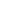 CAUSE NO. ______________________ BEFORE ME, the undersigned authority, on this day personally appeared ___________________________, who being by me duly sworn did depose and say as follows: “My name is _______________________________. I am a licensed physician, licensed to practice in the State of Texas. I am the examining physician who signed the Certificate of Medical Examination to which this Affidavit is attached. My opinions expressed in said Certificate are based upon the following facts.”__________________________________________________________________________________________________________________________________________________________________________________________________________________________________________________________________________________________________________________________________________________________________________________________________________________________________________________________________________________________________________________________________________________________________________________________________________________________________________________________________________________________________________________________________________________________________________________________________________________________________________________________________________________________ My recommendations are as follows:     ☐See Attached as Incorporated __________________________________________________________________________________________________________________________________________________________________________________________________________________________________________ The above stated facts are based upon my personal observation, the observation of others, and information supplied by various other individuals. It is standard medical practice this day and age in ________________ County, Texas, to rely on such observations and information in reaching the opinions as stated in the attached Certificate. I have read this Affidavit and each and every statement contained herein is, within my personal knowledge, true and correct except those which are made, and so designated above as being made, upon information and belief, such statements ae believed to be true and correct. “My name is _____________; I am over the age of 21; and my address is ____________________________________________________________. I declare under penalty of perjury that the foregoing is true and correct. Executed in ______ County, State of Texas, on the ____ day of ____________, 202__.”						____________________________Signature of Examining Physician STATE OF TEXAS COUNTY OF _____________ PHYSICIAN AFFIDAVIT FOR____________PROPOSED PATIENT 